Infusing Ethics into Engineers….“Overcoming Challenges to Infusing Ethics into the Development of Engineers: Proceedings of a Workshop” 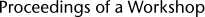 Carl Anderson, Rapporteur Center for Engineering Ethics and Society 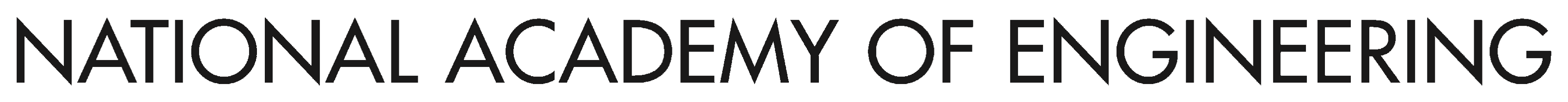 DescriptionOn January 11–12, 2017, the National Academy of Engineering’s Center for Engineering Ethics and Society (CEES) held a workshop designed to help the engineering community identify institutional and cultural challenges to instilling ethics in engineering programs and to develop approaches, programs, strategies, and collaborations to overcome those challenges. The workshop was a follow-on activity to the 2016 CEES report Infusing Ethics into the Development of Engineers: Exemplary Education Activities and Programs. This publication summarizes the presentations and discussions from the workshop.Suggested citation: National Academy of Engineering. 2017. Overcoming Challenges to Infusing Ethics into the Development of Engineers: Proceedings of a Workshop. Washington, DC: The National Academies Press. doi: https://doi.org/10.17226/24821.“Addressing requests and suggestions of several affinity groups, Frazier Benya described an existing resource run by the National Academy of Engineering that could directly and immediately support the work of the invited teams: The Online Ethics Center for Engineering and Science (OEC, www.onlineethics.org), which shares resources on ethics in engineering and science. The OEC posts descriptions of approaches for incorporating ethics into engineering so that they can be shared in the ethics education community. In addition, Benya noted, the OEC hosts subject aids that provide bibliographies and short introductions to major topics in science and engineering ethics.” 